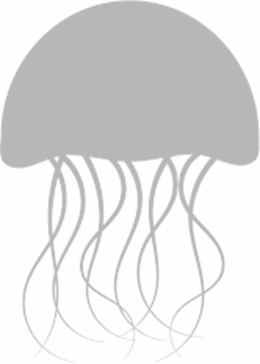 Schedule
Perspectives on Climate Change
Ecopsychology, Art & NarrativesTopicWDayDescriptionSpeakerArt at the End of the World Club213/0111.30-13.13‘ heARTh, heART, eARTh’ - Sharing sessionRoom: CEMUS LibraryCEMUS start-up lecture316/0118.15-20.00 ‘The best news you’ve never heard of – visions of hope in the Decade of Darkness’Room: HambergsalenGabriel LiljenströmTo ListenTo ListenTo ListenTo ListenTo ListenIntroduction317/01
17.15-19.00Introduction to CEMUS and course logistics, reading over safe space agreement, active listening exercise(s)Room: Blåsenhus 12:004Course Coordinator-ledEcopsychology I424/01
17.15-19.00Core ideas of ecopsychology. Understanding the ecological mind and critique of the Cartesian duality, etc.Room: Blåsenhus 12:004Henrik HallgrenLodynCEMUS Project Café426/0116.15-18.00Every semester CEMUS invites local student organizations, projects and initiatives that are engaged in Uppsala. During the project café they share what they’re working on how you can get involved in their activities.Room: CEMUS LibraryArt at the End of the World Club427/0111.30-13.30‘Through Other Eyes’Room: CEMUS LibraryEcopsychology II531/01
17.15-19.00Language & phenomenology: Understanding how language influences our experience of and engagement with the more-than human. Discussions of framing and Othering.Room: Blåsenhus 12:004TBDThrough Other Eyes607/02
17.15-19.00Theories and exercises about how to escape egocentric, ethnocentric, anthropocentric worldviews.Room: Blåsenhus 12:004Course Coordinator-ledArt at the End of the World Club610/0211.30-13.30‘Through Other Eyes’ – Sharing sessionRoom: CEMUS LibraryTo ShiftTo ShiftTo ShiftTo ShiftTo ShiftEthics & Intersectionality714/02
17.15-19.00Frameworks of ethics, how the Anthropocene is reformulating our responsibilities to other beings, how we cope with the moral difficulties that arise in a time of crisis, and how marginalized voices should be heard without being tokenized.Room: Blåsenhus 12:004TBDAcademic writing715/02Time TBDNon-mandatory session on academic writing and understanding research terms in a Swedish academic context. Open across all CEMUS coursesRoom: TBDSpråkverkstadenDefining the (In)Human821/02
17.15-19.00What is ‘human’? What is ‘natural’? On how mechanisms of minority oppression and exploitation of the more-than-human are both rooted in our notions of what is human and what is not.Room: Blåsenhus 12:004TBDArt at the End of the World Club824/0211.30-13.30‘Translating the Whales’Room: CEMUS LibraryArt in the More-Than-Human World928/02
17.15-19.00Asking questions about belonging, relationality, and co-existence in a time of ecological break-down. Understanding the role of art in a time of crisis.Room: Blåsenhus 12:004Amund BentsenIndependent artistCase Studies1007/03
17.15-20.00Exam seminar: Students present thoughts on pieces of artwork they have chosen to look at in more detail.Room: Blåsenhus 12:004Course Coordinator-ledArt at the End of the World Club1010/0311.30-13.30‘Translating the Whales’ – Sharing sessionRoom: CEMUS LibraryTo TellTo TellTo TellTo TellTo TellTo Tell1114/03Writing breakWriting breakCreative Processes1221/0314-17Joint session with ASC & SEF.Creative process and artistic objects workshop in preparation for the final project. (The first half is non-mandatory but attendance is highly recommended.)Room: TBDJoint session with ASC & SEF.Creative process and artistic objects workshop in preparation for the final project. (The first half is non-mandatory but attendance is highly recommended.)Room: TBDHolly KeaseyThe W-E-T CentreCreative Processes1221/0317.15-19.00Joint session with ASC & SEF.Creative process and artistic objects workshop in preparation for the final project.Room: TBDJoint session with ASC & SEF.Creative process and artistic objects workshop in preparation for the final project.Room: TBDHolly KeaseyThe W-E-T CentreArt at the End of the World Club1224/0311.30-13.30TBDRoom: CEMUS LibraryTBDRoom: CEMUS LibraryStorytelling1328/0317.15-19.00Different methods of telling stories and what we can learn from listening to others.Room: Blåsenhus 12:004Different methods of telling stories and what we can learn from listening to others.Room: Blåsenhus 12:004Chinelo OnwualuIndependent authorArtivism (CEMUS Open event)1404/0417.15-19.00Open panel discussion with a researcher who researches eco-art as a transformative tool and an activist who uses art as her medium of communication.Room: Blåsenhus 12:004Open panel discussion with a researcher who researches eco-art as a transformative tool and an activist who uses art as her medium of communication.Room: Blåsenhus 12:004Caroline Elgh
LiU Smilla UbbeIndependent artistArt at the End of the World Club1407/0411.30-13.30TBD – Sharing sessionCEMUS LibraryTBD – Sharing sessionCEMUS Library11/04Easter breakEaster breakEcological Bodies1618/0417.15-19.00Using movement to understand our relationship to the more-than-human.Room: Blåsenhus 12:004Using movement to understand our relationship to the more-than-human.Room: Blåsenhus 12:004Elise Nuding
GUArt at the End of the World Club1621/0411.30-13.30TBD Room: CEMUS LibraryTBD Room: CEMUS LibraryTime1725/0417.15-19.00Understanding non-human timelines and (re)situating ourselves in time.Room: Blåsenhus 12:004Understanding non-human timelines and (re)situating ourselves in time.Room: Blåsenhus 12:004TBDListening into Relations1802/0517.15-19.00Exploring how soundscapes and sound art encourage environmental attention and highlight ecological/material interconnectedness.Room: Blåsenhus 12:004Åsa StjernaGUArt at the End of the World Club1805/0511.30-13.30TBD – Sharing SessionRoom: CEMUS LibraryPerformance1909/0517.15-19.00Lecture performance on human/non-human relations as a means of demonstrating how artistic practice and process can disrupt common conceptions of academic presentation.Room: Blåsenhus 12:004Katja AglertIndependent artist Hope & Despair2016/0517.15-19.00Art and eco-grief: Understanding our relations to the more-than-human by understanding the losses we grieve.Room: Blåsenhus 12:004TBDArt at the End of the World Club2019/0511.30-13.30‘Art(s) of living on a damaged planet’Room: CEMUS LibraryProject Presentation2123/0517.15-20.00Oral presentation of group workRoom: Blåsenhus 12:004Course Coordinator-ledSummary session2230/0517.25-19.00Wrap-up + course evaluationsRoom: TBDReseminar2231/0517.15-19.00ReseminarRoom: TBDArt at the End of the World Club2202/0611.30-13.30‘Art(s) of living on a damaged planet’ – Sharing sessionRoom: CEMUS LibraryFinal hand-in2302/0617.00Final assignment hand-in